Matematika - TEST Kód žiaka:								Dátum: Objem kvádra je 42 dm3. Akú má kváder výšku, keď jeho obdĺžniková podstava má  rozmery 30cm a 40 cm? Možnosti: (25cm; 2,5dm; 3,5dm; 45cm)  Výška kvádra je   ...................................                                                           Počet bodov: 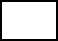 Ktoré číslo zväčšené o svoju štvrtinu dá 10? Možnosti: ( 6; 16;12;8 )  Číslo je.................                                                                                                                      Počet bodov: V pravouhlom trojuholníku je určená strana a= 5 cm, b = 12cm.  Priraďte šípkami k ľavej strane správne odpovede z pravej strany:Strana c                 	12 cmVýška		 	30 cm2       	Obsah                  	30 cm 	Obvod			13 cm                                                                                                                                    Počet bodov:  V novembri stál kabát 150 €. Hneď po Vianociach zlacnel aj s ostatným tovarom o 20%. V marci vo výpredaji  znovu zlacnel na 60 % povianočnej ceny. Koľko stál kabát v marci vo výpredaji ?Možnosti: (120;130;72;70) Kabát v marci vo výpredaji stál...........................€.                                                                                                                    Počet bodov:      Určte riešenie rovnice: 4x – 4,5 =  x + 6   Číslo x je........                                                                                               Počet bodov:  Zo stavby treba  odviezť nákladným vlakom 12 000 m3  vlhkej zeminy. Koľko vagónov  treba naložiť, keď jeden vagón má nosnosť 15 ton? 1 m3 vlhkej zeminy váži 2000 kg.Možnosti: (1600;1025; 1700;1300) Treba naložiť....................  vagónov.                                                                                                                           Počet bodov:                                                                                                                         Do zeme zatĺkli kôl do tretiny svojej dĺžky. Nad zemou meral kôl 4 metre. Aký dlhý bol celý kôl ?Možnosti: (8 m;9 m;5,5 m;6 m)  Celý kôl meral...............                                                                              Počet bodov: Vypočítajte, koľko odpadu vyprodukujú  Američania v gramoch, ak jeden Američan vyprodukuje v priemere 65 000 g? (Riešite s počtom 300 miliónov Američanov)Možnosti:(1,95 . 1013; 1,95 . 109; 1,95 . 1010; 1,95 . 1012)Jeden Američan vyprodukuje   ........................    gramov odpadu.	            Počet bodov: Vypočítaj:  =                                                      Možnosti: (0,75 -0,52,5 -0,25 )                                                                                                                       Počet bodov: Koľko ton váži železobetónový stĺp s kruhovým prierezom a priemerom 40 cm, výškou 3 metre ? ( 1m3 železobetónu váži 2400 kg) Výsledok zaokrúhlite na jedno desatinné miesto.A/ 0,6 t                 C/ 0,9 tB/ 0,7 t             	D/ 0,5 t                                                                                                                  Počet bodov: Určte mierku výkresu, keď dĺžka 72 m je na výkrese nakreslená dĺžkou 36 cm ?A/ 2 : 100                     	C/ 1 : 200B/ 1 :   50			D/ 2  :  1                                                                                                                           Počet bodov:Čerpadlo čerpalo za minútu 120 litrov vody do nádrže s objemom 12,48 m3. Za aký čas sa naplnila nádrž ?Možnosti: : (4hodiny;2hodiny 4minúty; 104 minút;130minút)Nádrž sa naplnila za  .........................................  .	     Počet bodov:  V trojuholníku ABC sú veľkosti uhlov α, β, γ v pomere 2 : 1 : 3. Vypočítajte veľkosť uhla alfa a beta. Možnosti:( 180° , 30°, 120°, 150°, 90°, 60°)     Uhol alfa  ..............      Uhol beta...............                                                                                                                      Počet bodov:Počet bodov spolu: 